附件2：济宁医学院2021年医药卫生类专场招聘会报名指南报名流程用人单位在电脑端或手机端报名。报名提交后1-2个工作日内完成审核。3.审核结果将以邮件或短信的方式发送至填写的邮箱或联系人手机。通知中将分配一个学生助手，提供对接服务。4.如果用人单位因故无法参会，请重新登录，修改第12题答案为“无法参加本次招聘会，申请取消展位”。修改成功后，请电话通知负责的学生助手。5.4月20日-22日，学校将从原报名界面收集参会人员的山东健康通行码、近14天出行轨迹（制作方法详见附件4），以便审核入校招聘人员疫情防控情况。电脑端报名招聘岗位较多的单位，手机录入不方便，建议选择在电脑端进行报名，报名网址为：https://f.wps.cn/w/ywULwuSM/。在电脑端浏览器输入以上网址后显示报名页面，如图1。点击右上方登录图标进入登录页面，如图2所示。选择采用微信或QQ进行登录，登录后即可开始报名。手机端报名招聘岗位较少的单位可在手机端报名。招聘岗位较多的单位，也可事先编辑好招聘岗位信息，再从手机端扫描图3所示二维码报名。招聘信息编辑格式： 岗位名称1：临床医学，本科及以上，5人，要求：应届生。岗位名称2：护理，专科，10人，要求：有护士资格证。......修改提交内容或取消参会操作输入链接或扫码报名二维码，用原账号登录后，可查看上次填写的内容，如果想修改填报信息，可以点击“修改内容”图标，详见图4。如果申请报名通过审核后，用人单位因故无法参会，可修改第12题答案为“无法参加本次招聘会，申请取消展位”。提交疫情防控材料电子版照片审核通过且将正常参会的用人单位，请务必按照附件4要求制作完成山东健康通行码、近14天出行轨迹，以便学校审核来访人员疫情防控情况。上传方法如下：输入链接或扫码报名二维码，用原账号登录，可查看到上次填写的内容，请从第14、15题上传对应照片。上传后点击“提交”即可。报名过程中如果遇到其他问题，可联系济宁医学院就业指导中心：0537-3616072。（完）图1未登录报名页面图2登录界面图3报名入口二维码图4 查看填写信息界面图5 申请取消展位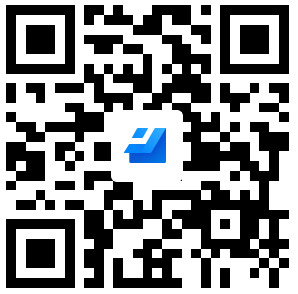 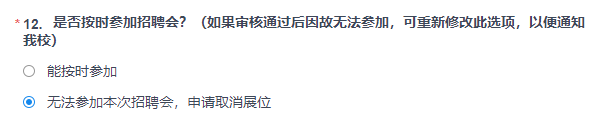 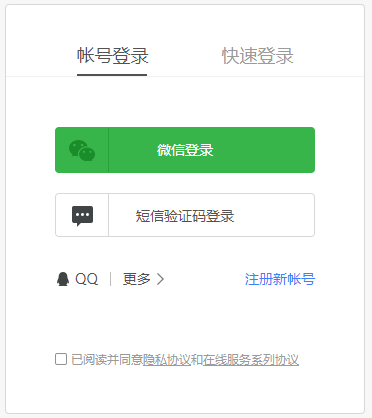 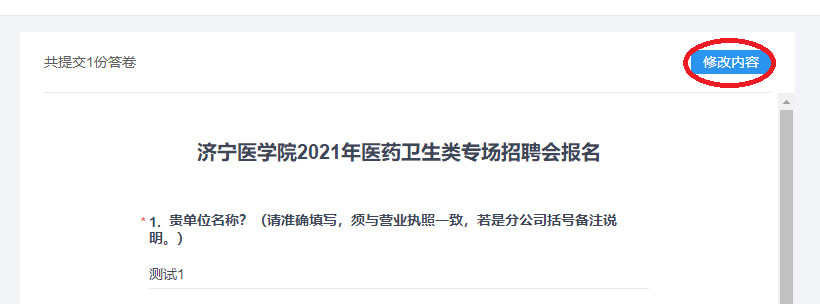 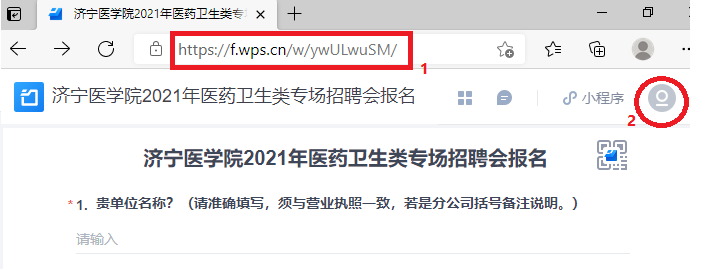 